[ PROGRAM NAME/LOGO HERE]CONSENT FOR RELEASE OF INFORMATIONStudent Name: 	Date of Birth  	Address  	Home Telephone #: 	Mobile Telephone #:  	Check and complete the appropriate section:As the parent/legal guardian of the above-named student, I,	,acknowledge that the student will receive services from [PROGRAM NAME HERE] on-site at the student’s home school.I, the above-named student, acknowledge that I will receive services from [PROGRAM NAME HERE] on-site at my home school.I authorize UPI to release to and receive from the XXX School System medical/school information (the “Records”). I understand that such Records may contain health information pertaining to psychiatric, drug and/or alcohol diagnosis and treatment as well as educational records, immunization records, suspensions/office referral data, attendance data, referrals to the Child Study Team and other student service teams, and written and verbal communication with school staff related to mental health intervention.In addition, I authorize [PROGRAM NAME HERE] to release identifying student information to [EVALUATORS OR FUNDERS WHO USE PROGRAM DATA] to support program accountability and quality improvement activities.I understand that the Records will be released and received for the purpose of treatment and quality improvement activities.[PROGRAM NAME HERE], its employees, officers and medical staff are released from liability for the release of information in accordance with this consent.Signature of patient or parent/guardian	 	Relationship to Student	 	Date	 	Witness	 	(This consent is valid one year from the date of signature)123 Main Street, City, ST 00000 • 123-456-7890 • 123-456-8790 faxDate last updated: 1/1/2018Drafted by the Center for School Mental Health, 2018 http://csmh.umaryland.edu/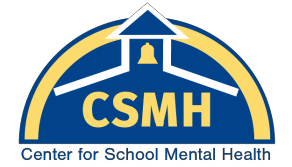 